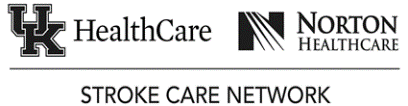 The Stroke Care Network has the following recommendations considering the certification standards for stroke from the Joint Commission, Det Norske Veritas, and over 40 years of experiential learning from our network leaders with stroke program coordination history.General Concepts:“Education Plan” program document:What is required of Whom and How OftenPerform and document an annual review/update of your education plan documentList effective date and reviewed/revised date(s)Crosswalk your certifying agency’s standards for certification with your plan to assure program complianceWhere possible, delegate staff compliance audits to departments’ leaders or staff developmentIncorporate hospital corrective action policy references to foster accountabilityConsider tracking tool that will depict a percentage of compliance with required education for emergency department providersConsider privileging requirements What:Include competency(ies), stroke education, and your organization’s protocols/processesWho:Mandatory inclusion is those caring for stroke patients:Physicians and advanced providersED and stroke unit nursing staffHouse officers Pool staff and contract or travel staffOther disciplines: Nursing staff in non-stroke designated units – i.e., In-Patient Stroke AlertNon-clinical staff – i.e., General stroke awareness, including recognition and responseAncillary staff – i.e., Discipline-specific stroke education, In-Patient Stroke AlertHow Often:Basic program start-up when applicableOrientation for new hires Minimally, annual refreshersRecommended Standard Requirements:Stroke education targeting specific learning needs for specific discipline and work locationOrientation to stroke program order sets, protocols and policiesActive National Institute of Health Stroke Scale (NIHSS) certification:Annual recertification is recommended for those without frequent opportunities to practice performance of this assessmentDysphagia Screening Competency:Annual recertification is recommended for those without frequent opportunities to practice performance of this assessmentInclude Return Demonstration in competency assessment for this skillThrombolytic Administration Competency:Annual recertification is recommended for those without frequent opportunities to practice performance of this treatment